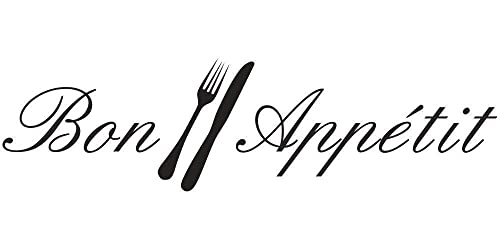 JELOVNIK OŠ PLITVIČKA JEZERA ZA MJESECLIPANJ5.6.2023. – 7.6.2023.12.6.2023. – 16.6.2023.19.6.2023. – 21.6.2023. PonedjeljakHrenovka u pecivu, sokSezonsko voćeUtorakPanirani kolutići lignje, miješano povrćeSezonsko voćeSrijedaPileći rižotoSezonsko voćePonedjeljakČokoladni kroasan, kakaoSezonsko voćeUtorakGoveđi gulaš, ciklaSezonsko voćeSrijedaPileći medaljoni, krumpirićiSezonsko voćeČetvrtakGrah s kobasicom, kiseli krastavciSezonsko voćePetakRolano pecivo, salama, sirPonedjeljakKruh s namazom (pašteta, sirni namaz, marmelada), čajSezonsko voćeUtorakMinutni odrezak s krumpirom i mahunamaSrijedaPizza, sokSezonsko voće